«Визитная карточка» проекта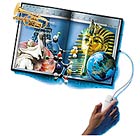 Автор проекта Автор проекта Автор проекта Автор проекта Фамилия, имя, отчество автораКан Ксения ВикторовнаКан Ксения ВикторовнаКан Ксения ВикторовнаРегион, в котором находится ВУЗРеспублика КомиРеспублика КомиРеспублика КомиГород, в котором находится ВУЗСыктывкарСыктывкарСыктывкарНаименование ВУЗаСыктГУСыктГУСыктГУЕсли Ваш учебный проект будет выбран для размещения в базе данных работ по программе Intel® «Обучение для будущего» или в качестве примера в пособиях программы, хотите ли Вы, чтобы Ваше имя было указано как имя автора?Если Ваш учебный проект будет выбран для размещения в базе данных работ по программе Intel® «Обучение для будущего» или в качестве примера в пособиях программы, хотите ли Вы, чтобы Ваше имя было указано как имя автора? Да НетКакова тема Вашего учебного проекта?Стратегический план ООО «Горстрой» по предмету « Стратегическое планирование»Какие компетентности формирует Ваш проект? В сфере самостоятельной деятельности. Основанные на усвоении способов приобретения знаний из различных источников информации. В сфере гражданско-общественной деятельности. В сфере социально-трудовой деятельности. В бытовой сфере. В сфере культурно-досуговой деятельности.Какие методические задачи Вы ставите в своем проекте?Анализ и выбор стратегий, которые возможно применить на ООО «Горстрой»Какие основополагающие и проблемные вопросы учебной темы Вы ставите перед учащимися?Основополагающий вопрос:Возможно ли, реализуя выбранные стратегии, добиться устойчивого развития предприятия?Проблемный вопрос Есть ли у предприятия возможность применить на практике выбранные стратегии, реализовать предложенные мероприятия?Учебные вопросыКаковы цели организации и насколько они соответствуют миссии предприятия? В каких условиях работает организация (внешние возможности и угрозы)? И как наличие внутренних сильных и слабых сторон предприятия может повлиять на деятельность организации в этих условиях? В соответствии с какими стратегиями необходимо работать предприятию, чтобы максимизировать прибыль, устойчиво развиваться на рынке? Принесут ли выбранные стратегии положительный финансовый результат? Предметные области(Отметьте предметы, в рамках которых проводится учебный проект)Предметные области(Отметьте предметы, в рамках которых проводится учебный проект)Предметные области(Отметьте предметы, в рамках которых проводится учебный проект)Предметные области(Отметьте предметы, в рамках которых проводится учебный проект) Русский язык Химия Химия Литература Материальные технологии Физическая география Физическая география  Информационные технологии Иностранный язык История История Музыка Математика Обществоведение Обществоведение Информатика Граждановедение Физическая культура Физическая культура ОБЖ  Биология  Краеведение  Краеведение Физика и Астрономия Физика и Астрономия Изобразительное искусство, МХК Изобразительное искусство, МХК  Окружающий мир, природоведение  Окружающий мир, природоведение  Окружающий мир, природоведение  Окружающий мир, природоведение  Экономическая география, экономика  Экономическая география, экономика  Экономическая география, экономика  Экономическая география, экономикаВозраст учащихся (Выберите ту возрастную категорию, на которую рассчитаны цели учебного проекта)Возраст учащихся (Выберите ту возрастную категорию, на которую рассчитаны цели учебного проекта)Возраст учащихся (Выберите ту возрастную категорию, на которую рассчитаны цели учебного проекта)Возраст учащихся (Выберите ту возрастную категорию, на которую рассчитаны цели учебного проекта)18-2418-2418-2418-24Оформление результатов проектаОформление результатов проекта Журнал  Веб-сайт Видеоклип Презентация Информационный бюллетень, листовка Информационный бюллетень, листовка Другое:___________________________________________________________________________________ Другое:___________________________________________________________________________________Какое время требуется для выполнения проекта (приблизительно)?Какое время требуется для выполнения проекта (приблизительно)?1 семестр (4 месяца)1 семестр (4 месяца)Программно-техническое обеспечение, необходимое для проведения учебного проектаПрограммно-техническое обеспечение, необходимое для проведения учебного проектаПрограммно-техническое обеспечение, необходимое для проведения учебного проектаПрограммно-техническое обеспечение, необходимое для проведения учебного проектаТехническое оснащение (отметьте нужные пункты)Техническое оснащение (отметьте нужные пункты)Техническое оснащение (отметьте нужные пункты)Техническое оснащение (отметьте нужные пункты) Веб-камера CD-проигрыватель CD-проигрыватель Видеокамера Компьютер(ы) Принтер Принтер Видеомагнитофон Цифровая камера Сканер Сканер Проекционная система DVD-проигрыватель Телевизор Телевизор Другое: Доступ к Интернету Видео-, конференц-оборудование Видео-, конференц-оборудование Видео-, конференц-оборудованиеПрограммное обеспечение (отметьте нужные пункты) Программное обеспечение (отметьте нужные пункты) Программное обеспечение (отметьте нужные пункты) Программное обеспечение (отметьте нужные пункты)  СУБД/электронные таблицы СУБД/электронные таблицы Программы обработки изображений Программы обработки изображений Издательские программы Издательские программы Веб-браузер Веб-браузер Программы электронной почты Программы электронной почты Программы работы с мультимедиа Программы работы с мультимедиа Мультимедийные энциклопедии Мультимедийные энциклопедии Программы разработки веб-сайтов Программы разработки веб-сайтов Текстовые процессоры Текстовые процессоры Другое: Другое:Материалы на печатной основе Учебники, методические пособия, справочники и другая учебно-методическая литература.Материалы на печатной основе Учебники, методические пособия, справочники и другая учебно-методическая литература.Материалы на печатной основе Учебники, методические пособия, справочники и другая учебно-методическая литература.Материалы на печатной основе Учебники, методические пособия, справочники и другая учебно-методическая литература.Интернет, ресурсы сайты о стратегическом планировании.Интернет, ресурсы сайты о стратегическом планировании.Интернет, ресурсы сайты о стратегическом планировании.Интернет, ресурсы сайты о стратегическом планировании.Ключевые словаКлючевые слова включают в себя наиболее важные термины и понятия, названия тем и разделов, отражающие содержание учебного проекта:План, стратегия, миссия, цели, задачи, внешняя среда, внутренняя среда, свот-анализ, матрица БКГ, модель 5 конкурентных сил Портера, базовая стратегия, функциональные стратегии, конкурентная стратегия и другие. 